FINANSOMANIA 2021/2022 WYKAZ LITERATURY Obszar wiodącyLiteratura bankowośćZ. Dobosiewicz, Bankowość, PWE, różne wydania (im aktualniejsze tym lepsze)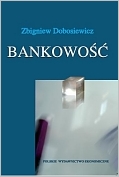 M. Zaleska (red.), Świat bankowości, Difin, Warszawa 2018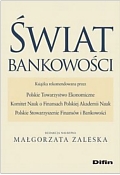 M. Zaleska (red.), Bankowość bez tajemnic, Difin 2016 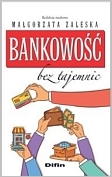 Portal Edukacji Ekonomicznej NBP https://www.nbportal.pl/ Pozostałe obszary Literatura finanse osobisteE. Bogacka-Kisiel (red.), Finanse osobiste. Zachowania – Produkty – Strategie, PWN, Warszawa 2012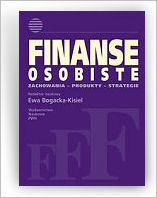 finanse przedsiębiorstwA.Rutkowski, Zarządzanie finansami, PWE, warszawa 2016 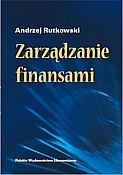 finanse publiczneA.Alińska, B. Woźniak (red.), Współczesne finanse publiczne, Difin, Warszawa 2015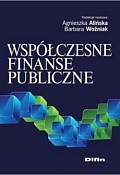 Leksykon budżetowy  http://www.sejm.gov.pl/sejm8.nsf/BASLeksykon.xspfinanse międzynarodoweB. Bernaś (red.), Finanse międzynarodowe, PWN, Warszawa 2019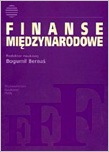 ubezpieczeniaM. Iwanicz-Drozdowska (red.), Ubezpieczenia, PWE, Warszawa 2017 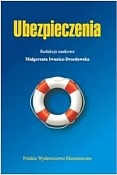 rynek finansowy, w tym giełdaA. Sławiński, A. Chmielewska, Zrozumieć rynki finansowe, PWE, Warszawa 2017 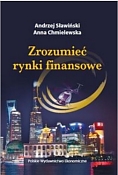 Słownik Terminów Giełdowychhttps://www.gpw.pl/slownik-terminow-gieldowych Kurs e-learningowy pt. "Fundusze inwestycyjne - wiedza dla każdego" IZFiAhttps://e-learning.izfa.pl/pośrednictwo i doradztwo finansoweK. Waliszewski, Doradztwo finansowe w Polsce, wydanie III, Warszawa 2018 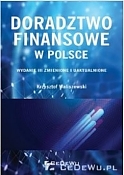 Strona internetowa Europejskiej Federacji Doradców Finansowych EFFP Polska https://effp.pl/ oraz Akademii Planowania Finansowego im. F. R. Zięby https://akademiaplanowaniafinansowego.pl/ nadzór finansowy bezpieczeństwo finansoweM. Zawadzka, Modele nadzoru rynku finansowego. Aspekty prawne, CeDeWu, Warszawa 2017 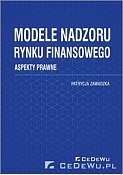 rachunkowość finansowaE. Walińska, Rachunkowość finansowa – ujęcie sprawozdawcze i ewidencyjne, Wolters Kluwer, Warszawa 2014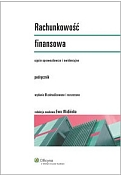 technologie finansoweW. Szpringer, Nowe technologie a sektor finansowy. Fintech jako szansa i zagrożenie, Poltext, Warszawa 2017 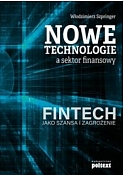 